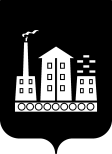                                        АДМИНИСТРАЦИЯ ГОРОДСКОГО ОКРУГА СПАССК-ДАЛЬНИЙПОСТАНОВЛЕНИЕ27 апреля 2020 г.          г. Спасск-Дальний, Приморского края                    № 202-паО создании службы срочного захоронения трупов в военное время, а также при чрезвычайных ситуациях природного и техногенного характера  на территории городского округа Спасск-Дальний  Во  исполнение  федеральных  законов  от  12  января  1996  года  № 8-ФЗ «О погребении и похоронном деле», от 12 февраля 1998 года № 28-ФЗ «О гражданской обороне»,  от 22 августа 1995 года  № 151-ФЗ  «Об аварийно-спасательных службах и статусе спасателей», от 30 марта 1999 г. № 52-ФЗ «О санитарно-эпидемиологическом благополучии населения», от 21 декабря 1994 года № 68-ФЗ «О защите населения и территорий от чрезвычайных ситуаций природного и техногенного характера», от  6  октября 2003 года № 131-ФЗ «Об общих принципах организации местного самоуправления в Российской   Федерации», руководствуясь методическими рекомендациями по организации мероприятий по срочному захоронению    трупов    в    военное    время,  утвержденными   Заместителем Министра Российской Федерации по делам гражданской обороны, чрезвычайным ситуациям и ликвидации последствий стихийных бедствий  от   31 декабря          2015 года   № 2-4-87-63-11, Уставом городского округа Спасск-Дальний, в целях выполнения задач гражданской обороны по срочному захоронению трупов в военное время, а также при чрезвычайных ситуациях природного и техногенного характера на территории городского округа Спасск-Дальний, Администрация городского округа Спасск-Дальний ПОСТАНОВЛЯЕТ:  	1. Создать на базе муниципального унитарного предприятия «Городской рынок» службу по захоронению трупов в военное время, а также при  чрезвычайных ситуациях природного и техногенного характера  на территории городского округа Спасск-Дальний.	2. Утвердить Положение о службе по захоронению трупов в военное время, а также при чрезвычайных ситуациях природного и техногенного характера на территории городского округа Спасск-Дальний (приложение № 1). 3. Создать Штаб по организации срочного захоронения людей в условиях военного времени, а также при чрезвычайных ситуациях природного и техногенного характера на территории городского округа Спасск-Дальний, и утвердить его состав (приложение № 2). 4. Возложить обязанности начальника службы  по захоронению трупов в военное время, а также при чрезвычайных ситуациях природного и техногенного характера  на территории городского округа Спасск-Дальний, на начальника управления жилищно-коммунального хозяйства Администрации городского округа Спасск-Дальний  Симоненко О.С. 	5. Административному управлению Администрации городского округа  Спасск-Дальний   (Моняк)   опубликовать   настоящее   постановление   в периодическом печатном издании и разместить на официальном сайте правовой информации городского округа Спасск-Дальний.6. Контроль за исполнением настоящего постановления возложить на заместителя    главы    Администрации    городского   округа   Спасск-Дальний Бессонова А.К.  Исполняющий обязанности главыгородского округа Спасск-Дальний                                                         А.К. Бессонов	                                                                                   Приложение № 1                                                                        к постановлению Администрации
                                                                                   городского округа Спасск-Дальний
                                                                                    от 27.04.2020  № 202-па                                                      ПОЛОЖЕНИЕ о службе по захоронению трупов в военное время, а также при чрезвычайных ситуациях природного и техногенного характера  на территории городского округа Спасск-ДальнийI. Общие положения1. Основанием создания службы по захоронению трупов является ст.15 Федерального закон от 12 февраля 1998 г. № 28-ФЗ «О гражданской обороне» (Собрание законодательства Российской Федерации, 1998 г., № 7, ст. 799).2. Служба по захоронению трупов в военное время, а также при чрезвычайных ситуациях природного и техногенного характера на территории городского округа Спасск-Дальний (далее по тексту - служба по захоронению трупов), представляет собой совокупность органов управления, сил и средств, предназначенных для организации и проведения комплекса мероприятий по захоронению трупов людей  в военное время, а в случае необходимости, при  чрезвычайных ситуациях мирного времени.Служба по захоронению трупов  в военное время, а также при чрезвычайных ситуациях природного и техногенного характера на территории городского округа Спасск-Дальний своей деятельности руководствуется федеральными законами, указами и распоряжениями Президента Российской Федерации, постановлениями и распоряжениями Правительства Российской Федерации, а также настоящим Положением.Служба по захоронению трупов осуществляет свою деятельность во взаимодействии с МЧС России и его территориальными органами, специально уполномоченными на решение задач в области гражданской обороны, с другими службами, а также с медицинскими службами Вооруженных Сил Российской Федерации и других войск в установленном порядке. 3. Нештатные формирования по обеспечению выполнения мероприятий по гражданской обороне по захоронению трупов в военное время, а также при чрезвычайных ситуациях природного и техногенного характера на территории городского округа Спасск-Дальний создаются по решению соответствующих руководителей гражданской обороны,  на базе специализированных ритуальных организаций независимо от формы собственности. 4. Нештатные формирования по захоронению трупов используются в ходе проведения аварийно-спасательных и других неотложных работ при ведении военных конфликтов или вследствие этих конфликтов, как вспомогательные подразделения для выполнения противоэпидемических мероприятий.II. Основные задачи службы по захоронению трупов5. Основными задачами службы по захоронению трупов являются:прогнозирование безвозвратных потерь среди населения при ведении военных действий, а также при чрезвычайных ситуациях мирного времени;планирование, организация и проведение мероприятий по захоронению трупов людей  в военное время, а также при чрезвычайных ситуациях природного и техногенного характера на территории городского округа Спасск-Дальний;создание и подготовка сил и средств службы к выполнению задач при проведении мероприятий гражданской обороны;создание и содержание запасов медицинских, санитарно-хозяйственных и других средств, предназначенных для нештатных формирований по обеспечению выполнения мероприятий по гражданской обороне по захоронению трупов;проведение мероприятий по идентификации, доставке к местам захоронения, обеззараживанию и захоронению трупов.III. Организация службы по захоронению трупов6. Службой по захоронению трупов  в военное время, а также при чрезвычайных ситуациях природного и техногенного характера  на территории городского округа Спасск-Дальний, является муниципальное унитарное предприятие «Городской рынок».   7. Органом управления службы по захоронению трупов является Штаб службы по захоронению трупов в военное время, а также при чрезвычайных ситуациях природного и техногенного характера  на территории городского округа Спасск-Дальний (далее - штаб службы) (приложение № 2 к постановлению). IV. Организация управления службой по захоронению трупов9. Управление службой по захоронению трупов состоит в деятельности начальника службы по захоронению трупов и штаба службы по поддержанию в постоянной готовности организаций и нештатных формирований по обеспечению выполнения мероприятий по гражданской обороне (далее - НФГО) к работе в условиях военного времени, по организации, планированию и проведению комплекса мероприятий по срочному захоронению трупов.10. Основой управления службой по захоронению трупов является решение начальника службы по захоронению трупов на проведение мероприятий по срочному захоронению трупов.В решении начальника службы по захоронению трупов на проведение мероприятий по срочному захоронению трупов в военное время, а также при чрезвычайных ситуациях природного и техногенного характера  на территории городского округа Спасск-Дальний определяется порядок проведения мероприятий по идентификации, перевозке, обеззараживанию и захоронению трупов, организация кадрового обеспечения, организация обеспечения имуществом и техникой, организация защиты работников органов управления и организаций, состав и порядок использования сил и средств службы по захоронению трупов, организация взаимодействия, организация управления.Решение начальника службы по захоронению трупов в военное время, а также при чрезвычайных ситуациях природного и техногенного характера  на территории городского округа Спасск-Дальний на проведение мероприятий по срочному захоронению трупов оформляется графически (на карте) и текстуально (с приложением комплекта документов) в виде Плана срочного захоронения трупов муниципального образования.В комплект документов этого Плана входят:-схема оповещения органов управления службы по захоронению трупов;-схема управления и связи на военное время; документы скрытой связи;-план взаимодействия с другими службами;-состав и задачи оперативных групп;-расчеты, заявки, справочные и другие материалы.11. План срочного захоронения трупов в военное время, а также при чрезвычайных ситуациях природного и техногенного характера  на территории городского округа Спасск-Дальний  согласовывается с территориальным органом МЧС России и утверждается соответствующим руководителем гражданской обороны - главой городского округа Спасск-Дальний.План разрабатывается в мирное время и корректируется по мере необходимости.Начальник службы по захоронению трупов осуществляют непосредственное руководство планированием мероприятий по срочному захоронению трупов. 12. Начальник службы по захоронению трупов в военное время, а также  при чрезвычайных ситуациях природного и техногенного характера на территории городского округа Спасск-Дальний ежегодно представляют по подчиненности доклады о состоянии службы.V. Полномочия руководителя службы по захоронению трупов13. Руководителем службы по захоронению трупов  назначается должностное лицо  Администрации городского округа Спасск-Дальний непосредственно подчиняющееся главе городского округа Спасск-Дальний. В его оперативном подчинении находится штаб службы.В военное время штабом службы организуется информационное взаимодействие с силами ГО, осуществляющими проведение аварийно -спасательных и других неотложных работ в очагах поражения. 		VI. Мероприятия по срочному захоронению трупов 14. К мероприятиям по организации по срочному захоронению трупов в военное время, а также при чрезвычайных ситуациях природного и техногенного характера  на территории городского округа Спасск-Дальний, относятся:- создание и накопление материально-технических средств для проведения срочного захоронения трупов и средств обеззараживания;- совершенствование системы управления  службы по захоронению трупов;- подготовка и техническое оснащение службы по захоронению трупов.VII. Организация подготовки личного состава службы по захоронению трупов15. Обучение сотрудников службы по захоронению трупов  осуществляется в соответствии с требованиями действующего законодательства.VIII. Материальное обеспечение и финансирование службы по захоронению трупов16. Финансирование службы по захоронению трупов в военное время, а также при чрезвычайных ситуациях природного и техногенного характера  на территории городского округа Спасск-Дальний осуществляется в соответствии с действующим законодательством Российской Федерации на выполнение мероприятий по гражданской обороне.                                                                                   Приложение № 2                                                                        к постановлению Администрации
                                                                                   городского округа Спасск-Дальний
                                                                                    от 27.04. 2020  № 202-па                                                          Состав штаба по организации срочного захоронения трупов людей в условиях военного времени, а также при чрезвычайных ситуациях природного и техногенного   характера    на территории городского округа Спасск-ДальнийПредседатель штаба:Председатель штаба:Председатель штаба:Бессонов А.К.-заместитель главы Администрации городского округа Спасск-Дальний Заместитель председателя штаба:Заместитель председателя штаба:Заместитель председателя штаба:Бургас С.Э.-начальник  управления  МКУ  «Управление ГОЧС  по городскому округу Спасск-Дальний»                   Секретарь штаба:  Симоненко О.С. начальник управления ЖКХ Администрации городского округа Спасск-ДальнийЧлены штаба:Члены штаба:Члены штаба: Забудская С.В.-главный врач КГБУЗ «Спасская городская больница» (по согласованию)Великая Л.П.-начальник отдела по городскому округу Спасск-Дальний и Спасскому муниципальному району отделения по Лесозаводскому городскому округу КГКУ центра социальной поддержке населения Приморского края  (по согласованию)Баевский А.А.-директор МУП «Городской рынок»Бабенко М.Г.-директор  МБУ «Наш город»Ягодинец М.А.- Начальник  МО МВД России «Спасский»(по согласованию)  Врадий Л.В.- начальник финансового управления Администрации городского округа Спасск-ДальнийСиняговский С.Н.- начальник Территориальному отделу ТУ «Роспотребнадзор» по Приморскому краю в           г. Спасске-Дальнем (по согласованию)Коваль Г.А. - директор муниципального казенного учреждения «Хозяйственное управление Администрации городского округа Спасск-Дальний»